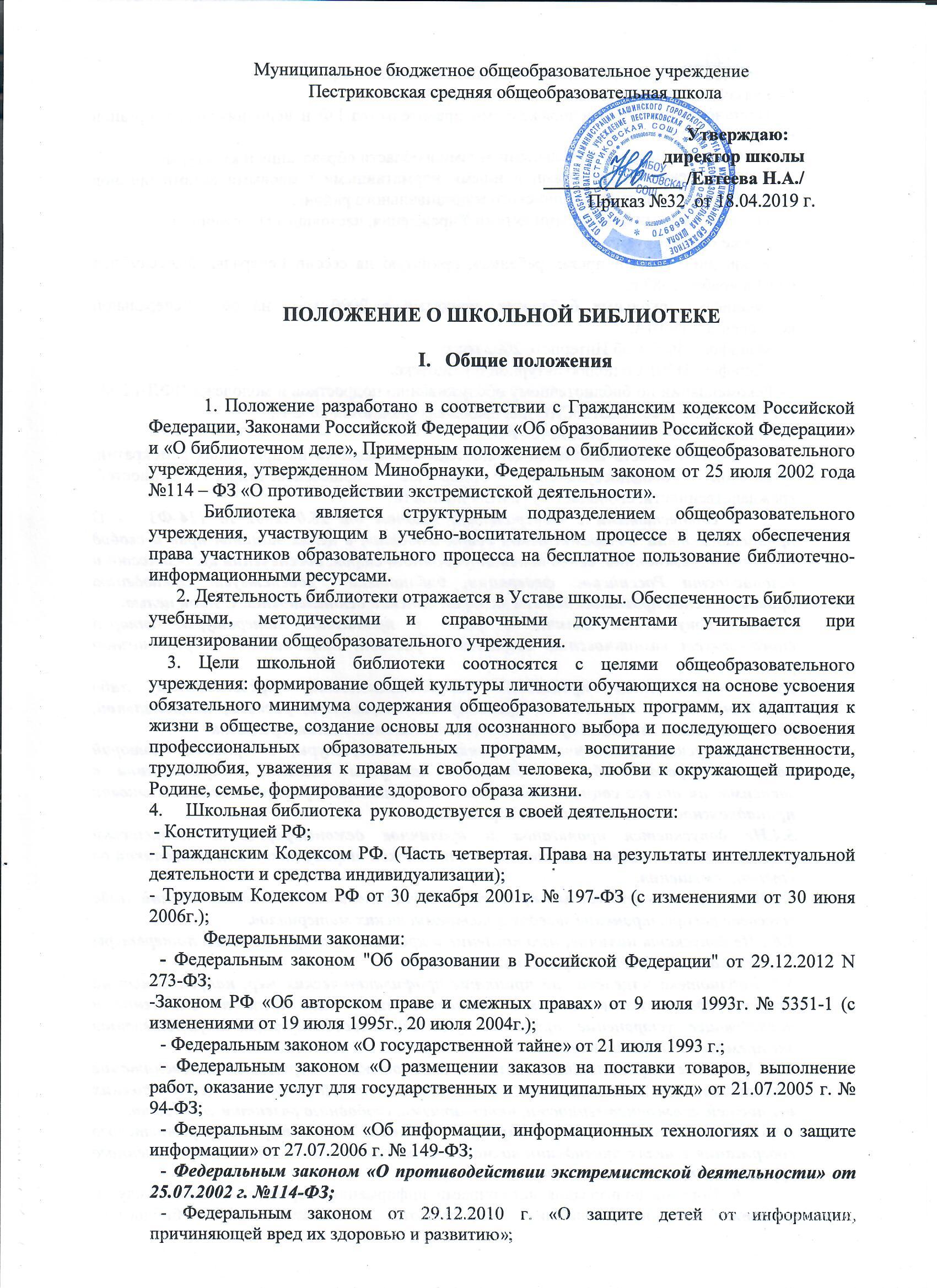 - Стратегией государственной молодежной политики РФ;- Указами и распоряжениями Президента РФ;- Постановлениями и распоряжениями правительства РФ и исполнительных органов власти субъектов РФ;- Региональными законодательными актами в области образования и культуры;- Постановлениями, приказами и иными нормативными правовыми актами органов местного самоуправления Кашинского муниципального района;- Уставом и иными локальными актами Учреждения, настоящим Положением.А также ориентируется на:- Конвенцию ООН о правах ребенка», принятую на сессии Генеральной Ассамблеи ООН в ноябре 1989 г.;- Манифест школьных библиотек, принятый в 2000 году на 66-й Генеральной конференции ИФЛА;- Манифест ИФЛА об Интернете 2002 года;- Манифест ИФЛА о поликультурной библиотеке;- Рекомендации по библиотечному обслуживанию подростков и молодежи ИФЛА 2003 г. Руководство ИФЛА/ЮНЕСКО для школьных библиотек 2002 г.;- Манифест школьных библиотек РФ.5. Деятельность школьной библиотеки основывается на принципах демократии, гуманизма, общедоступности, приоритета общечеловеческих ценностей, гражданственности, свободного развития личности.В соответствии с Федеральным законом от 25.07.2002 № 114-ФЗ  « О противодействии экстремистской деятельности», в целях защиты прав и свобод человека и гражданина, основ конституционного строя, обеспечения целостности и безопасности Российской федерации, библиотека  содействует соблюдению правовых  основ противодействия экстремистской деятельности. С этой целью:5.1. Не допускается наличие в фонде и пропаганда литературы, которая  способствует возникновению социальной, расовой, национальной и религиозной розни.5.2.Не допускается пропаганда исключительности, превосходства либо неполноценности человека по признаку его социальной, расовой, национальной, религиозной или языковой принадлежности или отношения к религии.5.3.Не допускается наличие и пропаганда литературы, содержание которой нарушает права, свободу и законные интересы человека и гражданина в зависимости от его социальной, расовой, национальной, религиозной или языковой принадлежности или отношения к религии.5.4.Не допускается пропаганда и публичное демонстрирование нацистской атрибутики или символики, сходных с нацистской атрибутикой или символикой до степени смешения.5.5.Не допускать публичные призывы к осуществлению указанных деяний либо массовое распространение заведомо экстремистских материалов. 5.6 . Не допускать наличие, изготовление и хранение  экстремистской литературы в целях массового распространения.5.7. Библиотека нацелена  на принятие профилактических мер, направленных на предупреждение экстремистской деятельности, в том числе на выявление и последующее устранение причин и условий, способствующих осуществлению экстремистской деятельности.5.8. Массовые мероприятия школьной библиотеки  направлены на воспитание толерантности, демократии, гуманизма, приоритета общечеловеческих ценностей, гражданственности, патриотизма, свободного развития  личности.5.9. В школьной библиотеке запрещено хранение литературы экстремистского содержания в целях ликвидации возможности ознакомления с ней неограниченного круга лиц, в том числе и несовершеннолетних.6. Порядок пользования источниками информации, перечень основных услуг и условия их предоставления определяются Положением о библиотеке общеобразовательного учреждения и Правилами пользования школьной библиотекой, утвержденными директором школы.7. Общеобразовательное учреждение несет ответственность за доступность и качество библиотечно-информационного обслуживания библиотеки.8. Организация обслуживания участников образовательного процесса производится в соответствии с правилами техники безопасности и противопожарными, санитарно-гигиеническими требованиями.II. Основные задачи9. Основными задачами школьной библиотеки  являются:а) обеспечение участников образовательного процесса — обучающихся, педагогических работников, родителей (иных законных представителей) обучающихся (далее — пользователей) — доступа к информации, знаниям, идеям, культурным ценностям посредством использования библиотечно-информационных ресурсов школы на различных носителях: бумажном (книжный фонд, фонд периодических изданий);  коммуникативном (компьютерные сети) и иных носителях;б) воспитание культурного и гражданского самосознания, помощь в социализации обучающегося, развитии его творческого потенциала;в) формирование навыков независимого библиотечного пользователя: обучение поиску, отбору и критической оценке информации;г) совершенствование предоставляемых библиотекой услуг на основе внедрения новых информационных технологий и компьютеризации библиотечно-информационных процессов, формирование комфортной библиотечной среды.д) проведение сверки библиотечного фонда и поступающей литературы  в образовательное учреждение с Федеральным списком  экстремистских материалов. Составление актов сверки.III. Основные функции10. Для реализации основных задач библиотека:а) формирует фонд библиотечно-информационных ресурсов школы:- комплектует универсальный фонд учебными, художественными, научными, справочными, педагогическими и научно-популярными документами на традиционных и нетрадиционных носителях информации;- пополняет фонд информационными ресурсами сети Интернет, базами и банками данных других учреждений;- аккумулирует фонд документов, создаваемых в общеобразовательном учреждении;- осуществляет размещение, организацию и сохранность документов;б) создает информационную продукцию: - осуществляет аналитико-синтетическую переработку информации;- организует и ведет справочно-библиографический аппарат: каталоги (алфавитный, систематический), картотеки (систематическую картотеку статей, тематические картотеки), электронный каталог;- разрабатывает рекомендательные библиографические пособия (списки, обзоры, указатели и т.п.);- обеспечивает информирование пользователей об информационной продукции; в) осуществляет дифференцированное библиотечно-информационное обслуживание обучающихся:- предоставляет информационные ресурсы на различных носителях на основе изучения интересов и информационных потребностей;- оказывает информационную поддержку в решении задач, возникающих в процессе их учебной, самообразовательной и досуговой деятельности;- организует массовые мероприятия, ориентированные на развитие общей и читательской культуры личности, содействует развитию критического навыков самообучения;г) осуществляет дифференцированное библиотечно-информационное обслуживание педагогических работников:- выявляет информационные потребности и удовлетворяет запросы в области педагогических инноваций и новых технологий; - содействует профессиональной компетенции, повышению квалификации, проведению аттестации; - осуществляет текущее информирование (дни информации, обзоры новых поступлений и публикаций), информирование руководства школы по вопросам управления образовательным процессом;- способствует проведению занятий по формированию информационной культуры, по профилактике экстремистской деятельности;д) осуществляет дифференцированное библиотечно-информационное обслуживание родителей (иных законных представителей) обучающихся:- удовлетворяет запросы пользователей и информирует о новых поступлениях в библиотеку;- консультирует по вопросам организации семейного чтения, знакомит с информацией по воспитанию детей;- консультирует по вопросам учебных изданий для обучающихся.IV. Организация деятельности библиотеки11. Наличие укомплектованной библиотеки в общеобразовательном учреждении обязательно.12. Структура библиотеки: помимо традиционных отделов (абонемент, читальный зал), включает отдел учебников, уголок работы с мультимедийными и сетевыми документами.13. Библиотечно-информационное обслуживание осуществляется на основе библиотечно-информационных ресурсов в соответствии с учебным и воспитательным планами общеобразовательного учреждения, программами, проектами и планом работы библиотеки.14. Спонсорская помощь, полученная библиотекой в виде целевых средств на комплектование фонда и закупку оборудования, не влечёт за собой снижения нормативов и (или) абсолютных размеров финансирования из бюджета общеобразовательного учреждения. Денежные средства за сданную библиотекой макулатуру расходуются на улучшение материально-технической базы библиотеки.15. В целях обеспечения модернизации библиотеки в условиях информации образования и в пределах средств, выделяемых учредителями, общеобразовательное учреждение обеспечивает библиотеку:– гарантированным	 финансированием комплектования библиотечно-информационных ресурсов (в смете учреждения выводится отдельно);– необходимыми служебными и производственными помещениями в соответствии со структурой библиотеки и нормативами по технике безопасности эксплуатации компьютеров (отсутствие высокой влажности, запыленности помещения, коррозионно-активных примесей или электропроводящей пыли) и в соответствии с положением СанПиНов;– современной электронно-вычислительной техникой и необходимыми программными продуктами;– ремонтом и сервисным обслуживанием техники и оборудования библиотеки;– библиотечной техникой и канцелярскими принадлежностями.16.	Общеобразовательное учреждение создаёт условия для сохранности аппаратуры, оборудования и имущества библиотеки.17. Ответственность за систематичность и качество комплектования основного фонда библиотеки, комплектования учебного фонда в соответствии с федеральными перечнями учебников и учебно-методических изданий, создание необходимых условий для деятельности библиотеки несёт руководитель общеобразовательного учреждения в соответствии с Уставом учреждения.18.	Режим работы библиотеки определяется педагогм-библиотекарем в соответствии с правилами внутреннего распорядка общеобразовательного учреждения и утверждается директором школы. При определении режима работы библиотеки предусматривается выделение:– двух часов рабочего времени ежедневно на выполнение внутрибиблиотечной работы (книги в это время не выдаются);– одного раза в месяц – санитарного дня, в который обслуживание пользователей не производится;– не менее одного раза в месяц – методического дня. V. Управление. Штаты19. Управление школьной библиотекой осуществляется в соответствии с законодательством Российской Федерации и Уставом школы.20. Общее руководство деятельностью школьной библиотеки осуществляет директор школы. 21. Руководство школьной библиотекой осуществляет педагог- библиотекарь, который несет ответственность в пределах своей компетенции перед обществом и директором школы, обучающимися, их родителями (иными законными представителями) за организацию и результаты деятельности школьной библиотеки в соответствии с функциональными обязанностями, предусмотренными квалификационными требованиями, трудовым договором и Уставом школы.22. Педагог-библиотекарь назначается директором школы,  является членом педагогического коллектива и   входит в состав педагогического совета общеобразовательного учреждения.23. Педагог-библиотекарь разрабатывает и представляет директору школы на утверждение следующие документы: а) положение о библиотеке, правила пользования библиотекой;б) структуру и штатное расписание библиотеки, которые разрабатываются на основе объемов работ, определенных положением о школьной библиотеке с использованием «Межотраслевых норм времени на процессы, выполняемые в библиотеках» (Постановление Министерства труда и социального развития Российской Федерации от 3 февраля . № 6); в) планово-отчетную документацию.      24. Порядок комплектования штата школьной библиотеки регламентируется  уставом школы.       25. На работу в библиотеку принимаются лица, имеющие необходимую профессиональную подготовку, соответствующую требованиям квалификационной характеристики по должности и полученной специальности, подтвержденную документами об образовании и квалификации.    26. Работники библиотеки могут осуществлять педагогическую деятельность. Совмещение библиотечно-информационной и педагогической деятельности осуществляется работником библиотеки только на добровольной основе.27. Трудовые отношения работников школьной библиотеки и средней школы регулируются трудовым договором, условия которого не должны противоречить законодательству Российской Федерации о труде. VI. Права и обязанности библиотеки28. Работники школьной библиотеки имеют право:– самостоятельно выбирать формы, средства и методы библиотечно-информационного обслуживания образовательного и воспитательного процессов в соответствии с целями и задачами, указанными в уставе общеобразовательного учреждения;– проводить в установленном порядке факультативные занятия, уроки и кружки библиотечно-библиографических знаний и информационной культуры;– определять источник комплектования информационных ресурсов;– изымать и реализовывать документы из фондов в соответствии с инструкцией по учёту библиотечного фонда;– определять в соответствии с правилами пользования библиотекой общеобразовательного учреждения и по согласованию с родительским комитетом виды и размеры компенсации ущерба, нанесенного пользователями библиотеки;– вносить предложения руководителю общеобразовательного учреждения по совершенствованию оплаты труда, в том числе надбавок, доплат и премирования работников библиотеки за дополнительную работу, не входящих в круг основных обязанностей работников библиотеки; по компенсационным мероприятиям, связанным с вредными условиями труда (библиотечная пыль, превышение норм работы на компьютере);– участвовать в управлении общеобразовательным учреждением в порядке, определяемом уставом этого учреждения;– иметь ежегодно отпуск 56 календарных дней;– быть представленными к различным формам поощрения, наградам и знакам отличия, предусмотренным для работников образования и культуры;– участвовать в соответствии с законодательством Российской Федерации в работе библиотечных ассоциаций или союзов.29. Работники библиотек обязаны:- обеспечить пользователям возможность работы с информационными ресурсами библиотеки;- информировать пользователей о видах предоставляемых библиотекой услуг;- обеспечить научную организацию фондов.- формировать фонды в соответствии с утвержденными  федеральными перечнями учебных изданий, образовательными программами школы, интересами, потребностями и запросами всех перечисленных выше категорий пользователей;- совершенствовать информационно-библиографическое и библиотечное обслуживание пользователей; - обеспечивать сохранность использования носителей информации, их систематизацию, размещение и хранение;- обеспечивать режим работы школьной библиотеки в соответствии с потребностями пользователей и работой общеобразовательного учреждения; - отчитываться в установленном порядке перед директором школы; - повышать квалификацию;-  не допускать  распространение литературы экстремистской   направленности и  иной информации, негативно влияющей на   несовершеннолетних, проводить 4 раза в год проверку фонда на предмет содержания литературы экстремистского толка.VII. Права и обязанности пользователей библиотеки30. Пользователи библиотеки имеют право:- получать полную информацию о составе библиотечного фонда, информационных ресурсах и предоставляемых библиотекой услугах;- пользоваться справочно-библиографическим аппаратом библиотеки;- получать консультационную помощь в поиске и выборе источников информации;- получать во временное пользование на абонементе и в читальном зале печатные издания и другие источники информации;- продлевать срок пользования документами;- получать  тематические,  фактографические,  уточняющие  и  библиографические справки на основе фонда библиотеки;- участвовать в мероприятиях, проводимых библиотекой;- обращаться для разрешения конфликтной ситуации к директору школы.31. Пользователи школьной библиотеки обязаны:- соблюдать правила пользования школьной библиотекой;- бережно относиться к произведениям печати (не вырывать, не загибать страниц, не делать в книгах подчеркивания, пометки), иным документам на различных носителях, оборудованию, инвентарю; - поддерживать порядок расстановки документов в открытом доступе библиотеки;- пользоваться ценными и справочными документами только в помещении библиотеки;- убедиться при получении документов  в отсутствии дефектов, а при обнаружении проинформировать об этом работника библиотеки. - возвращать документы в школьную библиотеку в установленные сроки;                                 - за вред, причиненный несовершеннолетним, не достигшим четырнадцати лет (малолетним), отвечают его родители (усыновитель) или опекуны, если не докажут, что вред возник не по их вине;- несовершеннолетние в возрасте от четырнадцати до восемнадцати лет самостоятельно несут ответственность за причиненный вред на общих основаниях. В случае, когда у несовершеннолетнего в возрасте от четырнадцати до восемнадцати лет нет доходов или иного имущества, достаточных для возмещения вреда, вред должен быть возмещен полностью или в недостающей части его родителями (усыновителями) или попечителями, если они не докажут, что вред возник не по их вине;- полностью рассчитаться со школьной библиотекой по истечении срока обучения или работы в школе. 32. Порядок пользования школьной библиотекой:- запись в школьную библиотеку обучающихся производится по списочному составу класса, педагогических и иных работников школы  - в индивидуальном порядке, родителей (иных законных представителей) обучающихся — по паспорту;- перерегистрация пользователей школьной библиотеки производится ежегодно;- документом, подтверждающим право пользования библиотекой, является читательский формуляр; - читательский формуляр фиксирует дату выдачи пользователю документов из фонда библиотеки и их возвращения в библиотеку.33. Порядок пользования абонементом:- пользователи имеют право получить на дом из многотомных изданий не более двух документов одновременно;- максимальные сроки пользования документами:— учебники, учебные пособия — учебный год;— научно-популярная, познавательная, художественная литература — 15дней;— периодические издания, издания повышенного спроса — 10 дней;- пользователи могут продлить срок пользования документами, если на них отсутствует спрос со стороны других пользователей.34. Порядок работы с компьютером, расположенным в  библиотеке:– разрешается работа за одним персональным компьютером не более двух человек одновременно;	– по всем вопросам поиска информации в Интернете пользователь должен обращаться к работнику библиотеки, запрещается обращение к ресурсам Интернета, предлагающим оплату;– работа с компьютером производится согласно утвержденным санитарно-гигиеническим требованиям.